Seismology Freyer Diagrams 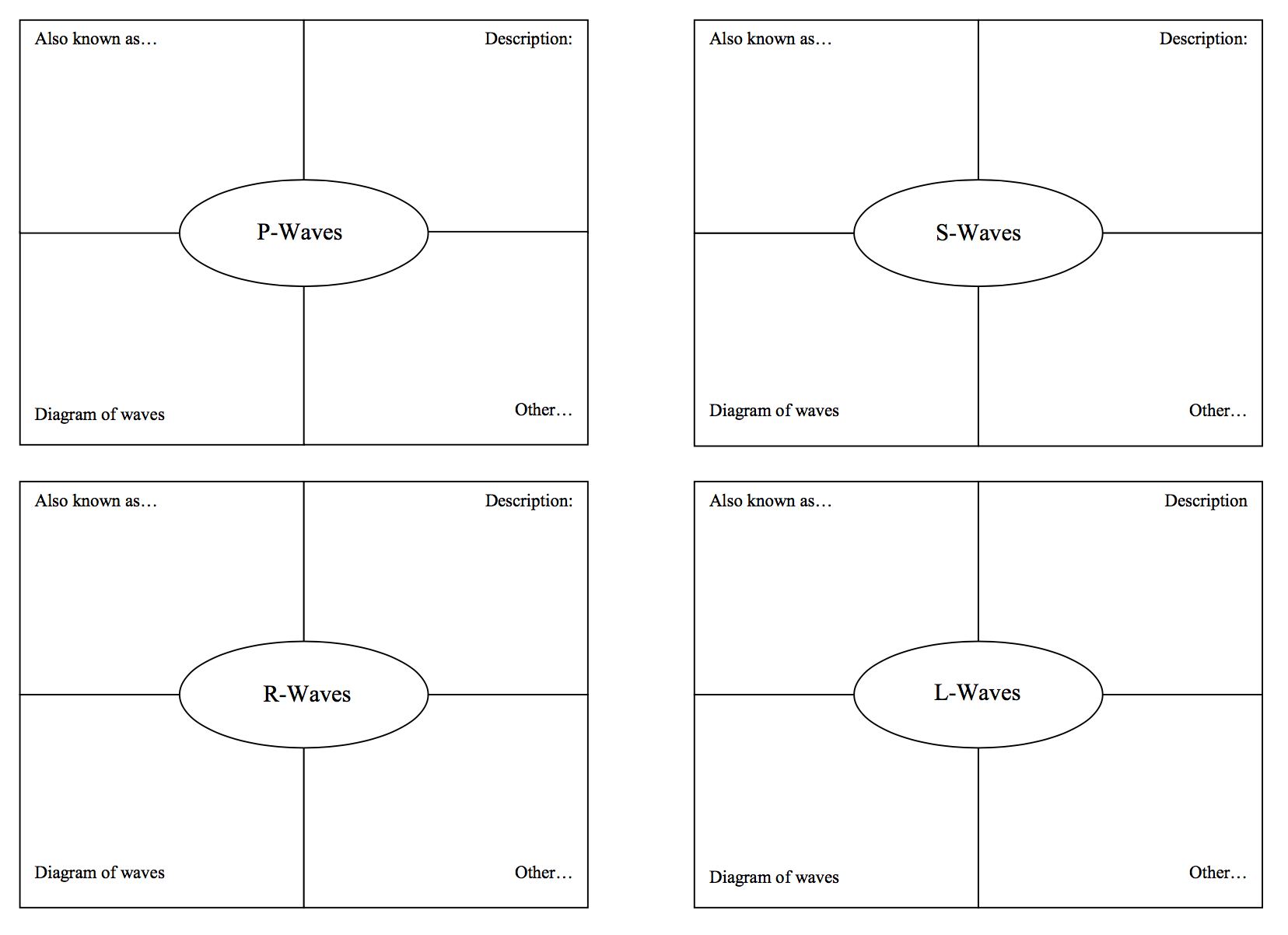 